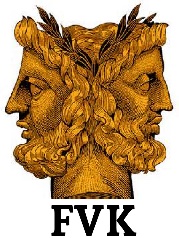 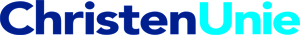 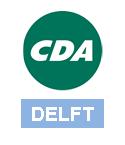 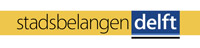 MOTIE: inzicht in - en jaarlijks gesprek over - de investeringsagenda Delft 2040De gemeenteraad van Delft, in vergadering bijeen op 9 november 2017 ter bespreking van de programmabegroting 2018 Overwegende dat:De raad en het college aan de slag gaan met de uitvoering van een ambitieus investeringsprogramma Delft 2040;Het wenselijk is dat raad en college samen optrekken bij de uitvoering van het investeringsprogramma en in een vroeg stadium met elkaar het gesprek voeren over de toekomstige gewenste investeringen.Het wenselijk is dat de raad eerder betrokken wordt dan de fase waarin reeds wordt gewerkt aan een concrete bussinescase1 of deze zelfs al is opgesteld.Draagt het college op,Uiterlijk in februari 2018, en vervolgens jaarlijks, de raad te informeren over de (gros)lijst van toekomstige gewenste investeringen binnen de investeringsagenda Delft 2040 en hierbij ook een eerste schets te geven hoe projecten bijdragen aan de ambities en opgaven zoals verwoord in de kadernota 2017 en welke prioriteitstelling hieruit volgt zodat raad en college in een vroeg stadium hierover het gesprek kunnen hebben.en gaat over tot de orde van de dag.Joëlle Gooijer	Rob van Woudenberg	Aad Meuleman			Jos van Koppen
ChristenUnie	CDA			Stadsbelangen Delft		Fractie van Koppen	1In de programmabegroting (blz 206) is al aangekondigd dat de raad tweejaarlijks zal worden geïnformeerd over de projecten/businesscases in voorbereiding. Deze motie gaat verder en vraagt om de groslijst van projecten waarmee de raad dus ook wordt meegenomen in overwegingen over minder rijpe projecten die (mogelijk) in aantocht zijn.